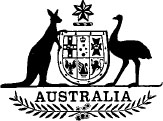 Dried Fruits Levy Amendment Act 1986No. 22 of 1986An Act to amend the Dried Fruits Levy Act 1971[Assented to 13 May 1986]BE IT ENACTED by the Queen, and the Senate and the House of Representatives of the Commonwealth of Australia, as follows:Short title, &c.1. (1) This Act may be cited as the Dried Fruits Levy Amendment Act 1986.(2) The Dried Fruits Levy Act 19711 is in this Act referred to as the Principal Act.Commencement2. This Act shall come into operation on the day on which it receives the Royal Assent.Rate of levy3. Section 6 of the Principal Act is amended—(a) by omitting from paragraph (1) (a) “$2.00” and substituting “$5.00”; and(b) by omitting from paragraph (1) (b) “$10.00” and substituting “$30.00”.NOTE1. No. 19, 1971, as amended. For previous amendments, see No. 72, 1975; No. 29, 1984; and No. 103, 1985.[Minister’s second reading speech made in—House of Representatives on 12 February 1986Senate on 30 April 1986]